CURRICULUM VITAEKELVIN 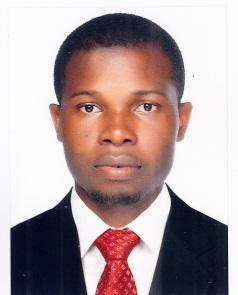 Email: kelowu.369610@2freemail.com Dubai- U.A.ESecurity GuardCareer Objective:I am a professional and qualified security Guard with experience on the ground. A diligent and responsible worker, I work well in both static and mobile work modes. It is my hope to secure in-house employment with a well-established and respected security contractor.Experience:Worked as a Security Guard at Ahodwo Estate Ghana for 2 years and 5 Months. Worked as Security Guard cum Receptionist at Mirdif Mall and Apartments, Dubai, for one year. Duties & Responsibilities:Pro-actively ensuring the protection of merchandise, properties and assets. Control and monitor Password Access Control of entry and exit of tenants and visitors. Directing emergency vehicles and other traffic if a major incident occurs. Periodic patrolling inside and outside the mall. Responding to emergency alarms and situations as they arise. Accurately reporting all incidents to senior managers. Preventing and detecting offences on site. Producing written reports. Competencies:Good observation skills. Aware of health and safety issues. Dealing with people politely but in a authoritative manner. Capability to monitor information feeds simultaneously from multiple sources. Having a professional approach to all routine tasks. Ability to communicate effectively at all levels. Experience of working on major events. Personal:Well groomed and confident. Having a professional attitude. Possessing a friendly, approachable personality. Smart and presentable appearance. Willing to work shifts, morning, nights etc. Personal Data:Education:Bsc ( Psychology) University of Cape Coast, GhanaSelf Studies without Certificate (Online Studies Only)Cyber Security Fundamentals, Rochester Institute of Technology, USA eHealth, University of Twente, Netherlands. Declaration:I declare that the information given above is correct to the best of my knowledge. I’m looking forward to get an opportunity to work in your esteemed organization.Gender:MaleDate of Birth:06-07-1986Nationality:GhanaMarital status:SingleVisa Status:Resident VisaLanguage:EnglishDPS:Yes